Profile Summary	Civil Engineer with more or less seventeen (17) years of work experience within the construction and steel fabrication industries. Core expertise in Quality Assurance/ Quality Control, Project and Site Engineering with knowledge of various engineering disciplines including Planning, Estimation, and Project Management. Demonstrated competencies in handling complex tasks and multiple responsibilities without compromise to quality or productivity. Proactive, self motivated and dedicated team player with excellent technical, analytical, coordination, problem solving, decision making, communication, interpersonal, and time management skills.StrengthsQualified and Gulf experienced QA/QC Inspector (Civil)Excellent planning and coordination skillsProven Project Engineering competenceSound knowledge of Civil EngineeringAdept in conducting Site InspectionsStrict adherence to HSQE standardsTact to deal with people at all levelsProficient in using engineering softwareQualificationsBachelor of Science in Civil Engineering, Silliman University, Philippines, 1996Licensed Civil Engineer, Professional Regulation Commission, , 1996Accredited Materials Engineer, Department of Public Works and Highways, AchievementsInvolved in large scale construction projects such as Dubai Metro with tract record of executing project works through effective project planning, scheduling, monitoring, coordinating, and following up.Achieved consistent career growth and surmounted various engineering issues and business challenges.Consistently exercised fair professional judgment in accordance with accepted practices of engineering and relevant laws and codes.Work ExperienceQuality Inspector                                                                                            June 2013 to presentPARSONS INTERNATIONAL., UAE			                                	            U. A. E                  			                    Parsons is a leader in many diversified markets with a focus on transportation, environmental/infrastructure, defense/security, and resources.Areas of ExpertiseImplement all quality control, inspection and testing requirements contained in the contract documents.Conduct inspections and tests on completed works under request to verify compliance with contract specification requirement, approved method statements and materials, approved drawings, and coordinate with Project Management Representative for final inspection/test and acceptance.Inspect delivered material/equipment on site for permanent works and coordinate with Project Management Representative for final inspection and acceptance.Coordinate with CQC Engineer for any deviations and nonconformities noted at site for further action.Conduct routine checking to ensure that the site is utilizing material approved by Project Management Representative for permanent work.Ensure that a labelled sample of each material submittal is kept in Sample Room.Access Document Control System (DCS) to ensure possession of latest version of drawings, method statements, and material approval response from the Project Management Representative.Overseeing performance of testing laboratory and supervise field sampling and testing indicated in the specification.Regularly check all testing instruments used at site to ensure calibration certificates are up to date, report to the QCE noted expired and/or nearly expired calibration certificates, and newly deployed instruments to site to verify the existence of supporting documents and logging to the register.Assist the QCE in preparing checklists and ITP, and monitor their implementation at site during testing and inspection.Conduct surveillance visits as assigned by QCE to premises of nominated subcontractors/suppliers for inspection of materials prior to delivery to site.Submit to QCE daily and weekly QC reports and records of QC operation and tests performed.Monitor the status of the implementation of corrective actions against identified nonconformities in the NCR and inform the QCE.Adopts all project relevant registers.Report observations and non-conformities to QCE for issuance of QC Observations and NCR respectively.  Projects HandledStrategic Tunnel Enhancement Program (Link Sewer Line)Project Description	Design and build of new Main Sewer Network for Abu Dhabi with diameter raging between 200mm to 3,100mm by using the Pipe Jacking Construction and Segmental Lines Tunnel Construction Method. The scope includes the design and construction of approximate 51.10 KM Sewer Network including 3.47 KM Segmented Lined Tunnel, 341 No. Shafts/Manholes, an Interim Pumping Station with Force Main and the connection of the Sewage Network to existing Pumping Station and the newly constructed (by others) Main Sewage Tunnel. QA/QC Inspector                                                                                            April 2011 to May 2013IMPREGILO S.p.A., UAE			                                	             U. A. E                  			                    A leading Italian engineering and general contracting group in the construction and environmental sectors. Areas of ExpertiseMaintaining and setting up document and control procedure.Quality Control inspections of works carried out on site, i.e. Conventional Shaft & Adit Excavation as per approved RESS, Casting & Installation of tunnel Segment, Construction of Diaphragm Wall and etc.Liaise with project management team to discuss scope of work and completion of task within the agreed time frame. Drive efforts towards applying quality principles in various projects.Accept approved requests for inspection from the Site Engineer and conduct site visits to review progress, impose quality control and adherence with contract documents.Implementing Quality and Environmental System to achieve completion and sign off of works/records.Update records of work carried out in the field, i.e. registered witnessed testing record, tunnel segment crack mapping, tunnel segment defect & etc.Checking items at suppliers/subcontract, incoming goods, installed equipment at site and equipment installed at pre and commissioning stage.Coordinate/ assigns QC to specific testing function and giving updated information with regards to quality issue, i.e. approved method statement to be use, material approval & etc.Keeping Safety Engineer informed of risky activities and non-compliance in the field. Checking contractor's materials on site and proper storage and handling on site.Ensuring product compliance with international and national legislation and standards.Projects HandledStrategic Tunnel Enhancement Program, Deep Tunnel Sewer Contract T-02 and T-03Project Description	The Strategic Tunnel Enhancement Programme (STEP) designed to collect waste water from the northern part of Abu Dhabi island to mainland and convey it to the new treatment plant located in. T-02and T03 is a design and build type and concerns the excavation of  approximately 25.5 km hydraulic tunnel with excavation diameter of about 6.30m to 7m and finished diameter of 5m -5.4m. In addition to the specific tunnelling works the project foresees the construction of five access shafts with depth varying from 40 to 80m together with the connections to the main tunnel. The five shafts will be buried at the latest stage of the project, with a final diameter of 2m and 3 m being assigned as permanent access/service shafts. It is the first project in Abu Dhabi being excavated with full section mechanized tunnelling technique.QA/QC ENGINEER 							March 2007– March 2011    JT Metro JV/ DURL (Obayashi)                                                       Dubai Metro Rail Project						 U. A. E                                                            	                                                Among the world’s leading contractors and among the top five in Japan. It has consortium for the civil works of Metro project works in the Emirate of Dubai.Areas of ExpertiseOversee workers including supervisors, inspectors, or workers engaged in testing activities.Communicate quality control information to all relevant departments, outside vendors, or contractors.Liaise with project management team to discuss scope of work and completion of task within the agreed time frame. Drive efforts towards applying quality principles in various projects.Keeping field records of site resources, i.e. ITR, submittals and RFI.Conduct site visits to review progress, impose quality control and adherence with contract documents.Document testing procedures or criteria.Implementing Quality and Environmental System to achieve completion and sign off of works/records.To supervise all activities related to Utility Services. Accountable for identifying and documenting quality system problems and ensuring proper filling and documenting of Quality Control records.Involved in assessment and management of subcontractor’s management systems and suppliers. Ensuring non-conformance records are regularly collected and reported.Checking items at suppliers/subcontract, incoming goods, installed equipment at site and equipment installed at pre and commissioning stage.Examining purchases and subcontract requisitions and evaluating vendors and subcontractor’s quotation with regard to inspection matters, as applicable.Ensuring all method statements and inspection test plans has been approved and progressing as planned. Also reviewing inspection reports and initiating required actions.Establishing field inspection and testing procedures and monitoring the quality control activities on construction site in line with the established quality control program.Organising and participating in testing and inspection activities in accordance with the program management plan. Also managing all off site testing, inspections and site field tests in the specifications.Scrutinizing all contract closeout documentation; ensuring as-built drawings are prepared for submission.Projects Handled	Dubai Metro Project is one of the biggest project in UAE, the Metro Rail, which I handled most of the inspection on the Civil Works particularly in the section of the Rashidiya Main Depot which composes of 18 Civil Structures including the following major structures:Building 1		Siding and Cleaning Building 2		Light Repair WorkshopBuilding 3		General Overhaul Workshop and Lathe on PitBuilding 6		Diesel Engine Workshop Flat Wagon SidingBuilding 7		Train Washing MachineBuilding 11		OCC/DCC and  (4 storey and a Basement)Building 12		Tractor Power Sub-station and Track SlabsBeen assigned to the Utility Works for DEWA-WD, DEWA-ED, DM IRRIGATION, DM-SEWERAGE, ETISALAT and DU for the whole project and also the hand over to the respective authority.PROJECT ENGINEER (Civil)			 	       October 2004 – February 2007Double L Construction & Development Enterprises	        January 1998 – August 2003PhilippinesA leading contracting firm in Negros Oriental.Areas of ExpertiseDirect and participate in surveying to lay out installations and establish reference points, grades and elevations to guide construction.Estimate quantities and cost of materials, equipment, or labour to determine project feasibility.Manage and direct staff members and the construction activities at project site.Inspect project sites to monitor progress and ensure conformance to design specifications and safety or sanitation standards.Provide technical advice and recommendations on design, construction, or program modifications and structural repairs to industrial and managerial personnel.Drive efforts towards completing projects timely and within budget without compromising quality.Performed pre-construction Feasibility Study; tested soils and materials to determine the adequacy and strength of foundations, concrete, asphalt or steel.Read and reviewed project design blueprints and structural specifications to determine dimensions of structures or systems and material requirements. Prepared cost estimates for construction projects.Confer with supervisor to determine project details such as plan preparations, acceptance, testing, and evaluation of field conditions.Coordinated activities concerned with technical developments, scheduling and resolved engineering design and test problems. Directed construction operations and maintenance activities at project site.Established work control systems that meet standards for workmanship, quality, cost and safety.Organized and directed site workers and the delivery of construction materials and equipment needed for construction projects.Prepared Interim and Completion Project Report. Documented project activities and relevant data.Projects HandledDumaguete City Water Supply System Comprehensive Improvement ProgramRepair/Rehabilitation of Farm to -, Inawasan-Fatima-Calicanan-Bunsod to Brgy. Kaigangan-AmioRepair/Improvement of DUCOM Pier Expansion Site Development ProjectHorizontal Development of Negros Oriental State University GymnasiumConstruction of San Jose and Bais City BridgeJunior Engineer						October 1996 – October 1997BF Metal Corporation, Manila, PhilippinesA Manila based steel fabrication company serving domestic and international markets.Areas of ExpertiseImplemented construction methods, procedures based on approved drawing, plans and specifications.Set up detailed programs for the coordination of site activities.Notified Supervisor on maintenance problems at site and negotiated changes to resolve system conflicts.Special CoursesCompleted courses on Japanese Language, 		       September 2003 – August 2004Timber Tissue Assembling Design and Pre-cut Processing System at ILO Association of Japan, Inc. IT SkillsProficient in Engineering software, MS Office, E-mail applications and Internet browsing plus web research.Personal DetailsNationality			: FilipinoDate of Birth			: January 27, 1973Marital Status		 	: MarriedLanguages			: English and Filipino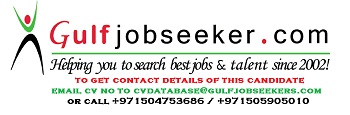 Gulfjobseeker.com CV No: 389532QC Engineer (Civil & Tunnel)